Сведения об условиях охраны здоровья воспитанников.  Охрана здоровья воспитанников в учреждении осуществляется в соответствии со ст.41 Федерального закона от 29 декабря 2012 года № 273-ФЗ "Об образовании в Российской Федерации" и Санитарно-эпидемиологическими требованиями к устройству, содержанию и организации режима работы дошкольных образовательных организаций (СанПин 2.4.1.3049), Уставом МКОУ «Савинский центр образования», иными нормативно-правовыми актами.  Медицинское обслуживание детей осуществляет медсестра ФАПа Ведёхина Е.В., в функционал которой входит: лечебно-профилактическая поддержка воспитанников, проведение диспансеризации декретированных возрастов (3, 5, 7 лет), проведение профилактических прививок, согласно национальному календарю прививок, осмотр детей узкими медицинскими специалистами и т.п. 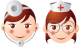 В детском саду имеется изолятор.Для обеззараживания групповых помещений используют бактерицидные облучатели. Постоянно действует и систематически обновляется стенд медицинской тематики для родителей  и сотрудников.Меры по охране и укреплению здоровья дошкольников.Одна из главных задач коллектива дошкольного учреждения – построение системы профилактических и оздоровительных мероприятий, направленной на сохранение и укрепление физического и психического здоровья дошкольников и всех участников образовательного процесса.В рамках данной системы предусмотрена оптимизации режима дня; улучшение питания; осуществление профилактических мероприятий; контроль за физическим, психическим состоянием детей; внедрение эффективных принципов развивающей педагогики оздоровления; обеспечение условий для успешной адаптации дошкольников к детскому саду и школе; формирование у детей и родителей мотивации к здоровому образу жизни.В МКОУ «Савинский центр образования» оборудованы прогулочные площадки, где созданы возможности для лазания, прыжков, упражнений в равновесии. Работа по физическому воспитанию дошкольников   строится с учетом возрастных и психологических особенностей детей при четко организованном медико-педагогическом контроле, соблюдении оптимального двигательного режима.Физкультуно-оздоровительная работа осуществляется в следующих формах:- утренний прием детей на свежем воздухе ( в теплый период года);- проведение утренней гимнастики (на свежем воздухе в теплый период года), физкультминуток, динамических пауз, игр с движениями в свободной деятельности;- организованная двигательная деятельность, согласно учебному плану (с обязательным проведением одного занятия на свежем воздухе);- спортивные досуги и развлечения;- гимнастика после сна, дыхательные упражнения;- ежедневный режим прогулок ;- сбалансированное питание.Взаимодействие с семьей в процессе охраны и укрепления здоровья детей при поддержке дошкольного учреждения состоит в конструировании природо- и культуросообразной модели поведения, мотивации на готовность принимать помощь и поддержку от специалистов МКОУ в вопросах сохранения и укрепления здоровья ребенка, на активное участие в физкультурно-оздоровительной работе и создании культурных традиций детского сада. В целях создания единого образовательного пространства для детей, родителей и педагогов проводятся совместные мероприятия. в которых участвуют дети вместе со своими родителями.